Акция «Пешеходный переход – зона особого внимания».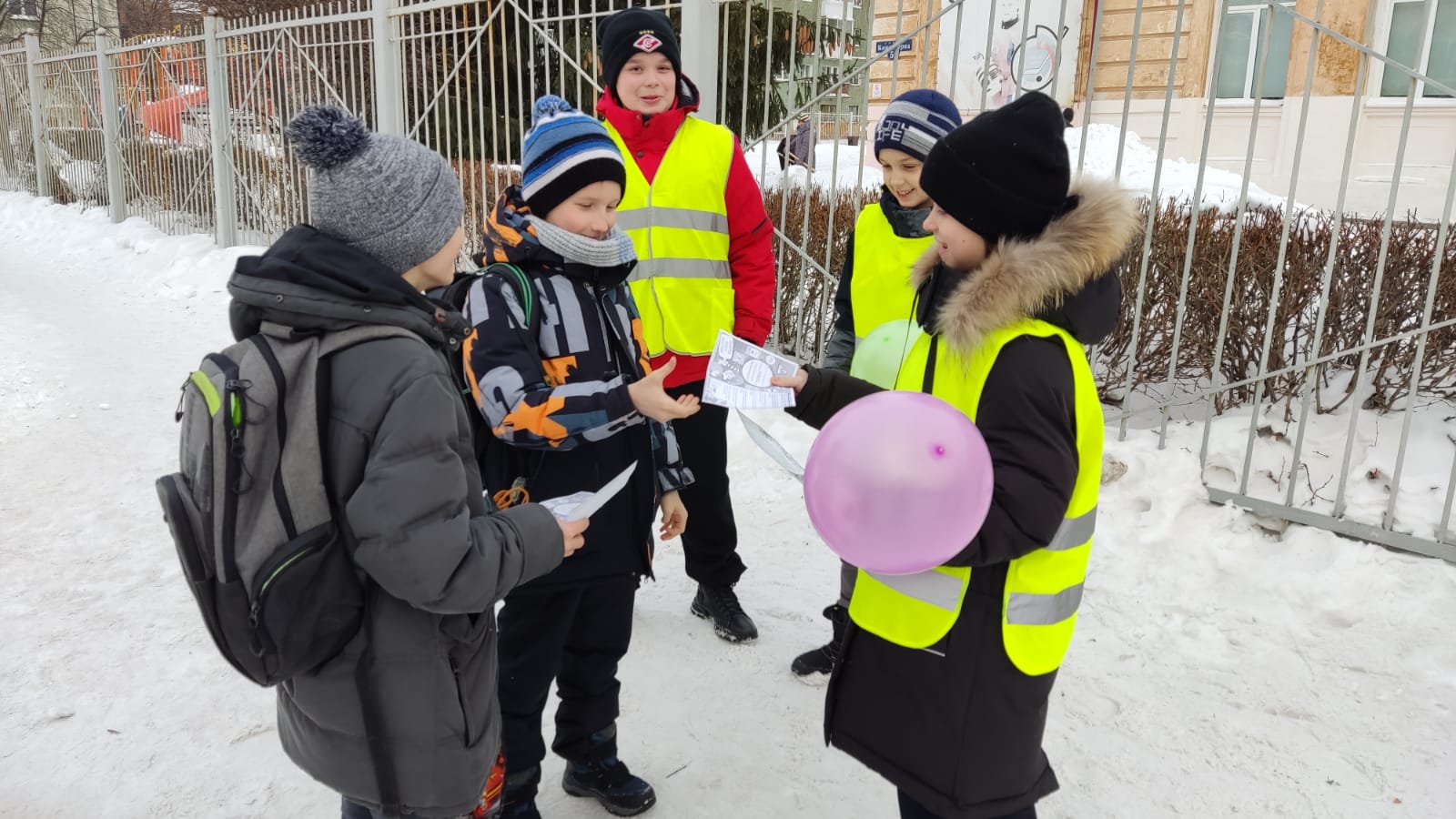 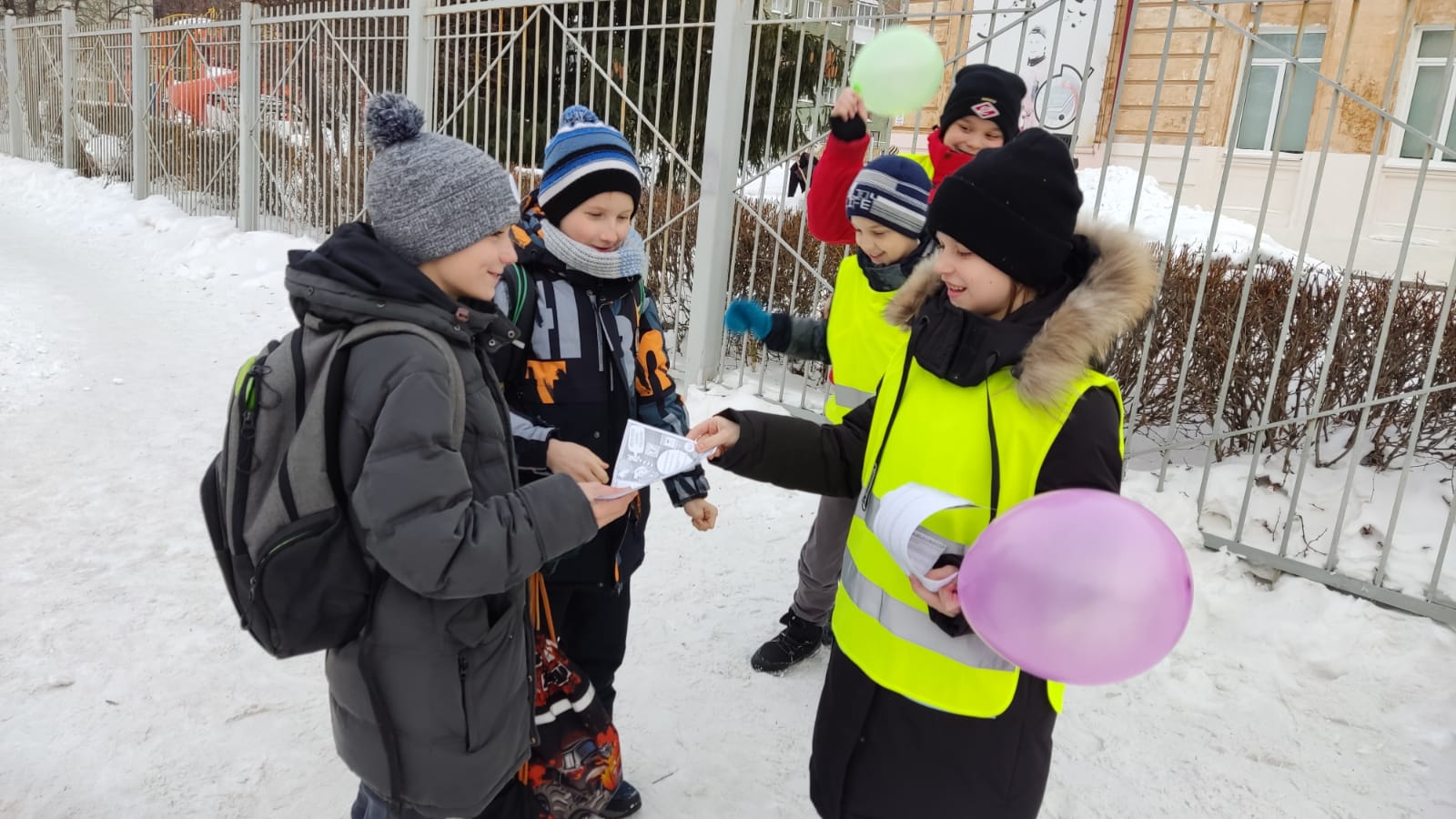 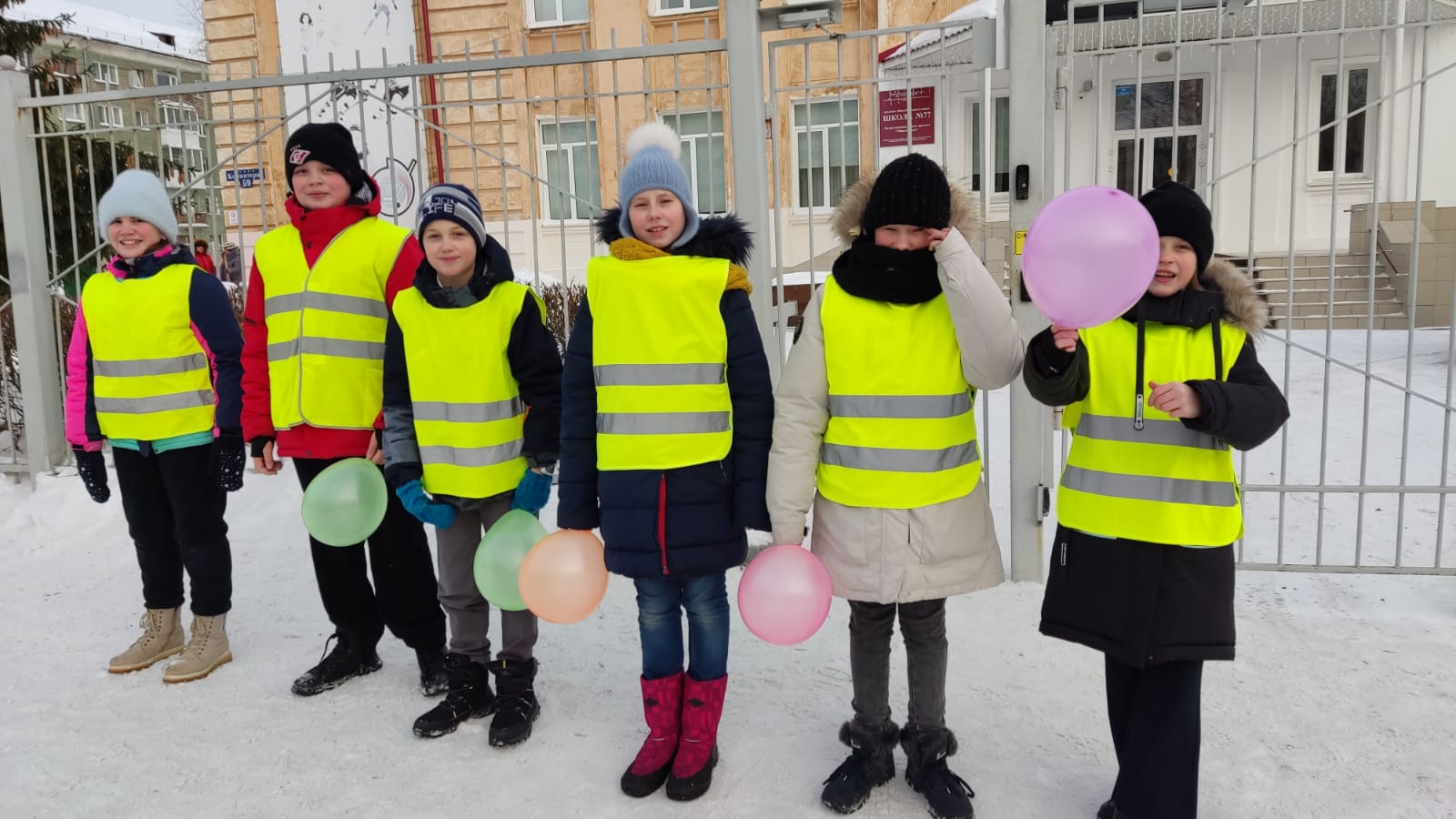 